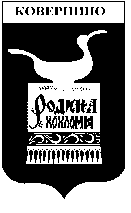 Глава местного самоуправления Ковернинского муниципального района Нижегородской областиП О С Т А Н О В Л Е Н И Е____05.12.2019____                                                                                        №_10О назначении публичных слушаний по предоставлению разрешенияна отклонение от предельных параметров разрешенного строительства на земельном участке с кадастровыми номерами -  52:08:0011207:1744           В соответствии со статьей 40 Градостроительного кодекса Российской Федерации, Правилами землепользования и застройки территории р.п.Ковернино Нижегородской области, утвержденными решением Земского собрания Ковернинского района Нижегородской области от 30.04.2008г. №34 (с изменениями), Положением  о публичных слушаниях,  утвержденным постановлением Земского собрания Ковернинского муниципального района Нижегородской области от 28 февраля 2019 года №7, решением Земского собрания Ковернинского муниципального района Нижегородской области от 25.12.2018 № 94 «О принятии полномочий по решению вопросов местного значения от городского и сельских поселений на уровень муниципального района на 2019 год» глава местного самоуправления Ковернинского муниципального района Нижегородской области  п о с т а н о в л я е т:            1. Назначить публичные слушания на 24 декабря 2019 года в  17 часов 15 минут по адресу: Нижегородская область, Ковернинский район, р.п.Ковернино, ул.Карла Маркса, д.4 (Администрация Ковернинского района, конференц-зал ), по вопросу предоставления разрешения на отклонение от предельных параметров разрешенного строительства на земельных участках:                   - земельный участок с кадастровым номером 52:08:0011207:1744, расположенный по адресу: Нижегородская область, Ковернинский район, р.п.Ковернино, ул.50 лет ВЛКСМ, д.24.            2. Установить срок проведения публичных слушаний не более одного месяца со дня оповещения жителей р.п.Ковернино  о времени и месте их проведения до дня обнародования заключения о результатах публичных слушаний.          3. Комиссии по подготовке правил землепользования и застройки, действующей на основании постановления  Администрации Ковернинского  района Нижегородской области  от  16.03.2007 №34 (с изменениями):          1) организовать и провести публичные слушания с участием граждан, проживающих в пределах территориальной зоны, в границах которой расположен земельный участок, применительно к которому запрашивается данное разрешение;           2) обнародовать настоящее постановление о проведении публичных слушаний  и разместить на официальном сайте Ковернинского муниципального района Нижегородской области  www. kovernino.ru;           3) обеспечить ознакомление с документами и материалами по вопросу, подлежащему рассмотрению на публичных слушаниях, с 05 декабря 2019 года по адресу: р.п.Ковернино, ул.Карла Маркса, д.4, каб.52 и на официальном сайте Администрации Ковернинского муниципального района  www.kovernino.ru;           4) обеспечить информирование  о проведении публичных слушаний  правообладателей земельных участков, имеющих общие границы с земельным участком, применительно к которому запрашивается данное разрешение, правообладателей объектов капитального строительства, расположенных на земельных участках, имеющих общие границы с земельным участком, применительно к которому запрашивается данное разрешение;           5) осуществить прием от физических и юридических лиц предложений и рекомендаций по выносимому на публичные слушания вопросу с 05 декабря по 24 декабря 2019 года по адресу: 606570, Нижегородская область, Ковернинский район, р.п.Ковернино, ул.Карла Маркса, д.4;           6) обнародовать заключение о результатах публичных слушаний и разместить на официальном сайте Администрации Ковернинского муниципального www.kovernino.ru.          4. Настоящее постановление вступает в силу со дня его подписания.            5. Контроль за исполнением  настоящего постановления возложить на отдел архитектуры, капитального строительства и ЖКХ Администрации Ковернинского муниципального района Нижегородской области (Антонов В.А.).Глава   местного самоуправления                                                     О.П.Шмелев